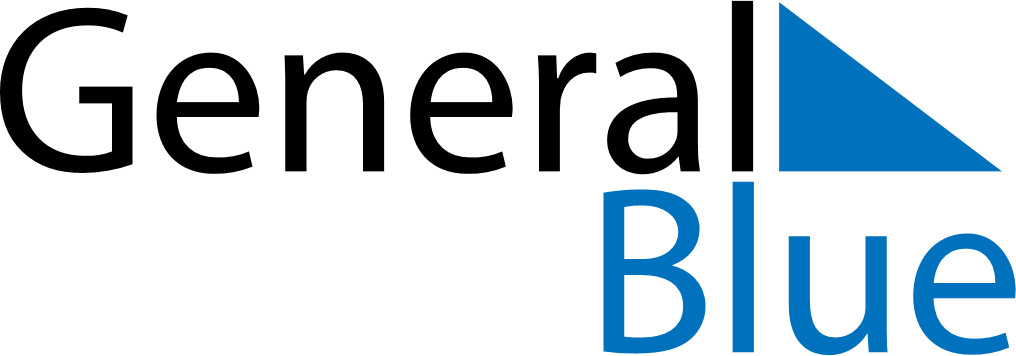 January 2022January 2022January 2022January 2022January 2022January 2022LiechtensteinLiechtensteinLiechtensteinLiechtensteinLiechtensteinLiechtensteinSundayMondayTuesdayWednesdayThursdayFridaySaturday1New Year’s Day2345678Berchtold DayEpiphany910111213141516171819202122232425262728293031NOTES